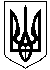 ГАЛИЦИНІВСЬКА СІЛЬСЬКА РАДАВІТОВСЬКОГО  РАЙОНУ МИКОЛАЇВСЬКОЇ ОБЛАСТІР І Ш Е Н Н ЯВід 03 липня 2020 року   №27                                 ХХХІУ сесія УІІІ скликання        с. ГалициновеПро  надання дозволу на  виготовлення  проекту  землеустрою  щодо   відведення земельної  ділянки  для  будівництва  та  обслуговування  житлового  будинку,  господарських  будівель і споруд  (присадибна  ділянка)  в межах території  Галицинівської сільської ради  Вітовського району Миколаївської  області        Відповідно  до пункту  34   статті  26   Закону  України  “ Про  місцеве  самоврядування  в  Україні ”,  статті 116,  пунктів 6-10 статті  118, статей 121, 186 Земельного  кодексу  України, статті  13  Закону  України  “ Про  оцінку  земель ”,  розглянувши  матеріали  постійної  комісії  сільської  ради  з  питань  земельних  відносин, охорони навколишнього природного середовища, раціонального використання  земель та  екології,  сільська  рада В И Р І Ш И Л А:Надати дозвіл на виготовлення  проекту  землеустрою  щодо  відведення  земельних  ділянок  у  власність  для  будівництва та  обслуговування житлового будинку, господарських будівель і споруд  із  земель  комунальної  власності  не  наданих  у  власність  або  користування  в  селі  Українка  Вітовського  району  Миколаївської  області громадянам України:Фіногєєвій Тетяні Василівні   - орієнтованою площею 0,17 га вулиця Степова, 33;Волгову Олександру Павловичу - орієнтованою площею  0,17 га вулиця Новостройна,15а; Долгову Сергію Віталійовичу   - орієнтованою площею  0,17 га  вулиця Новостройна, 19а; Простріла  Вадиму В’ячеславовичу  - орієнтованою площею  0,17 га      вулиця Новостройна, 14а.Після виготовлення  проект землеустрою надати  документацію на   затвердження  до  сільської  ради.Контроль  за  виконанням  цього  рішення  покласти  на  постійну  комісію  сільської  ради  з  питань  земельних  відносин, охорони навколишнього природного середовища, раціонального використання  земель та  екології.                         Секретар сільської ради                                 І. КУКІНА